Желаемая должность_________________________Персональные данные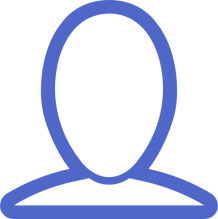 соискателяПерсональные данныесоискателяФ.И.О.Возраст, дата и место рожденияСемейное положениеДетиТелефонe-mailОбразование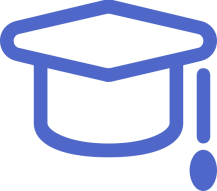 ОбразованиеСреднее образованиеСреднее образованиеУчебное заведениеСпецификаГод окончанияГрамоты, наградыВысшее образованиеВысшее образованиеУчебное заведениеДипломФакультетСпециальностьГрамоты, наградыДополнительное образованиеДополнительное образованиеУкажите пройденные Вами курсы и полученные сертификатыУкажите пройденные Вами курсы и полученные сертификатыУкажите пройденные Вами курсы и полученные сертификатыУкажите пройденные Вами курсы и полученные сертификатыУкажите пройденные Вами курсы и полученные сертификатыДополнительные сведения касательно обученияДополнительные сведения касательно обученияОпыт работы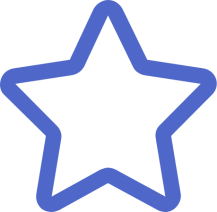 Опыт работыКомпания №Компания №Название компанииДолжностьПериод работыДолжностные обязанностиДолжностные обязанностиДолжностные обязанностиДолжностные обязанностиДолжностные обязанностиДолжностные обязанностиДолжностные обязанностиДолжностные обязанностиДостиженияДостиженияДостиженияДостиженияДостиженияДостиженияПричины смены места работыКомпания №Компания №Название компанииДолжностьПериод работыДолжностные обязанностиДолжностные обязанностиДолжностные обязанностиДолжностные обязанностиДолжностные обязанностиДолжностные обязанностиДолжностные обязанностиДолжностные обязанностиДолжностные обязанностиДолжностные обязанностиДостиженияДостиженияДостиженияПричины смены места работыКомпания №Компания №Название компанииДолжностьПериод работыДолжностные обязанностиДолжностные обязанностиДолжностные обязанностиДолжностные обязанностиДолжностные обязанностиДолжностные обязанностиДолжностные обязанностиДолжностные обязанностиДостиженияДостиженияДостиженияДостиженияДостиженияДостиженияПричины смены места работыНавыки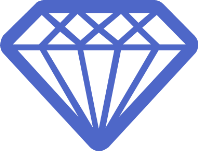 НавыкиУровень компьютерных знаний, владение программамиУровень компьютерных знаний, владение программамиУровень компьютерных знаний, владение программамиУровень компьютерных знаний, владение программамиУровень компьютерных знаний, владение программамиВладение иностранными языками, уровеньНаличие водительских прав, стажНаличие собственного автомобиляЛичностные характеристикиЛичностные характеристикиЛичностные характеристикиЛичностные характеристикиЛичностные характеристикиЛичностные характеристикиДополнительная информацияДополнительная информацияДополнительная информацияДополнительная информацияДополнительная информацияДополнительная информация          Рекомендации с прошлых мест работы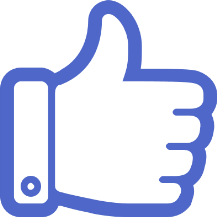           Рекомендации с прошлых мест работыКомпания,контактное лицо, должность, телефонКомпания,контактное лицо, должность, телефонКомпания,контактное лицо, должность, телефонКомпания,контактное лицо, должность, телефон